Shelby County Schools Weekly Lesson Analysis/Planning Document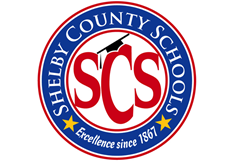 Social Studies Grades K-12Teacher’s Name: Rachel Stafford	Grade Level / Module:   8th U.S. HistoryWeek of Sept. 25-29Monday Tuesday Wednesday Thursday Friday SS TN Standard(s):8.258.258.17, 8.258.17, 8.258.17, 8.25, 8.26Student Outcomes:What will students know and be able to do as a result of this lesson?Student can tell youThe major causes of the American Revolution.The key players and events of the Revolution.Some of the reasons why people were either Loyalists or Patriots.Student can tell youThe major causes of the American Revolution.The key players and events of the Revolution.Some of the reasons why people were either Loyalists or Patriots.. Student can tell youThe major causes of the American Revolution.The key players and events of the Revolution.Some of the reasons why people were either Loyalists or Patriots.Student can tell youThe major causes of the American Revolution.The key players and events of the Revolution.Some of the reasons why people were either Loyalists or Patriots.Student can tell youThe major causes of the American Revolution.The key players and events of the Revolution.Some of the reasons why people were either Loyalists or Patriots.Key Academic Vocabulary:BlockadePrivateerBlockadePrivateerSiegeRatifyAmbushSiegeRatifyAmbushMercenaryRecruitInflationSiegeRatifyAmbushResources / Materials:Chapter 6, Lesson 3 HandoutVideo: John Paul JonesChapter 6, Lesson 3 handoutPassage:  Battlegrounds shiftChapter 6, Lesson 4 HandoutVideo; Victory at YorktownChapter 6, Lesson 4Close Read: George WashingtonClose Read: John AdamsChapter 6 Vocabulary QuizChapter 6 Writing ReflectionWarm-Up / Bell Ringer:Examples: Identifications, Vocabulary, Map Skills(Suggest no more than 5 minutes.)Who were the key European allies of the patriots?  How did they assist?Why did the British use blockades during the American Revolution?
Why might fishermen from NE have been eager to be privateers?6-3 HWWho was John Paul Jones?  What was his significance?Summarize what happened during the British campaign in the South?Describe Washington’s actions leading up to and during the Patriot victory at Yorktown?6-4 HWWhat elements were key to the Patriots’ victory in the war? Essential Question / Relevance: Develop student interest and connect learning todaily standards. Was the American Revolution really revolutionary?How can people live together in harmony at times of deep division and crisis?Was the American Revolution really revolutionary?How can people live together in harmony at times of deep division and crisis?Was the American Revolution really revolutionary?How can people live together in harmony at times of deep division and crisis?Was the American Revolution really revolutionary?How can people live together in harmony at times of deep division and crisis?Was the American Revolution really revolutionary?How can people live together in harmony at times of deep division and crisis?High-Quality Text(s):Chapter 6, Lesson 3Chapter 6, Lesson 3Passage:  Battlegrounds shift: Cornwallis and GreeneChapter 6, Lesson 4Chapter 6, Lesson 4Close Read: George Washington and John AdamsText-Specific Inquiry:Teacher guided inquiry into content-rich texts,images or other content. Fighting in the West (p. 158-159True/FalseWhy did many Native American groups side with the British?How did the Americans win in the west?
What role did many Native Americans take in the war in the west?Fighting in the South p. 160-163Graphic organizer (city/area= outcome)Vocab. box- sustainWhy were hit and run tactics a good strategy for the Patriots?Victory at Yorktown p. 164-166Fill in the main activity (pair/share)Siege vocab. boxIndependence Achieved p. 167-169Analyze the reasons why Americans won (graphic organizer)Chapter 6 Vocabulary QUizText-Specific Application:Teacher facilitated small group or partnerstrategies to deepen student understanding andfoster robust, collaborative discussion.The War @ Sea p. 159-160Vocab, Box- blockadeWhat role did the British navy play in the war?What did Congress do about the navy?Who was John Paul Jones?Text Dependent QuestionsHow did early Patriot victories affect the British?
What was the British’s new war strategy? Did it succeed?  Why/Why not?Yorktown Reflective Analysis  Independence Achieved analysisSelf Reflection and Peer Edit of writing before turning inChapter 6 WritingWrite a 5 paragraph (4 modified)Write a 5 paragraph essay in which you explain the contributions of those (pick 3) you believed most helped the patriot cause and justify your reasoning with textual evidence.Patriot Leaders to choose from:  George Washington, George Rogers Clark, John Paul Jones, General Horatio Gates, Francis Marion, Nathanael Greene & Marquis de LafayetteClosure:Individual students synthesize and/or summarizelearning for the day.Video: John Paul JonesPassage:  Battlesgrounds shiftVideo: Victory @ YorktownClose Read:  Presidential Profile:George WashingtonJohn AdamsHow did foreign help strengthen the relationship of America with France and Britain? Weekly Assessment:Guidance is provided weekly in the map tosupport robust student writing every week that is strongly aligned to Social Studies contentstandards.Chapter 6 Projected DatesMid-chapter Quiz: Sept. 22Vocabulary Quiz: Sept. 29Writing Due: Sept. 29Journal Check: Oct. 2Test: Oct. 3Chapter 6 Projected DatesMid-chapter Quiz: Sept. 22Vocabulary Quiz: Sept. 29Writing Due: Sept. 29Journal Check: Oct. 2Test: Oct. 3Chapter 6 Projected DatesMid-chapter Quiz: Sept. 22Vocabulary Quiz: Sept. 29Writing Due: Sept. 29Journal Check: Oct. 2Test: Oct. 3Chapter 6 Projected DatesMid-chapter Quiz: Sept. 22Vocabulary Quiz: Sept. 29Writing Due: Sept. 29Journal Check: Oct. 2Test: Oct. 3Chapter 6 Projected DatesMid-chapter Quiz: Sept. 22Vocabulary Quiz: Sept. 29Writing Due: Sept. 29Journal Check: Oct. 2Test: Oct. 3Homework:Homework6-1: Sept. 206-2: Sept. 226-3: Sept. 276-4: Sept. 29Final Turn in Oct. 3Homework6-1: Sept. 206-2: Sept. 226-3: Sept. 276-4: Sept. 29Final Turn in Oct. 3Homework6-1: Sept. 206-2: Sept. 226-3: Sept. 276-4: Sept. 29Final Turn in Oct. 3Homework6-1: Sept. 206-2: Sept. 226-3: Sept. 276-4: Sept. 29Final Turn in Oct. 3Homework6-1: Sept. 206-2: Sept. 226-3: Sept. 276-4: Sept. 29Final Turn in Oct. 3